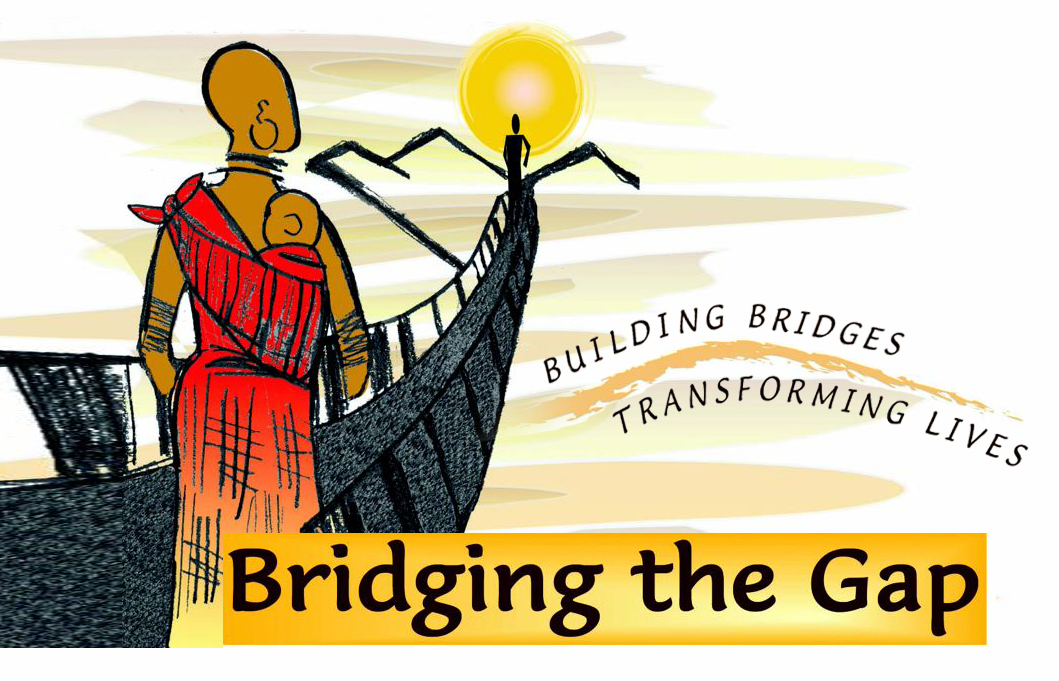 Fact SheetOctober 4, 2010On a visit to Kenya in the mid-1990s, remote communities asked Mr. Parker if he could use his building skills to construct bridges that would make daily lives safer.His friend and fellow development worker, Jay Hindson, introduced Harmon to footbridge building.Jay returned to England as Harmon continued to construct bridges for poor communities.For Harmon, the bridges offer hope and inspiration that provide daily safe access to:Life-saving healthcareBasic educationFood and basic staplesFamily in other villagesBridging the Gap is also about Saving LivesBridges overcome the dangers of impassable rivers that threaten lives.Every life is important.Bridging the Gap is not about numbers – it’s about helping isolated communities.Bridges have been built for remote communities ranging from a few hundred to 5000 people.Bridging the Gap has built more than 45 pedestrian bridges in Kenya since 1996 improving the safety and quality of life for thousands of marginalized communities.  Harmon built his first bridge in West Pokot, Kenya over the Moruny River at the request of a community.The smallest bridge is the 60 foot (20 meters) span over the Talek River.The bridges vary in cost due to variation in length, location and other factors.Largest bridge is the 375 foot span (112 meters) over the Galana River, the second longest rover in Kenya.Bridging the Gap helps communities help themselves in the IPO bridge building process.We empower and improve the quality of life for marginalized communities in Sub-Sahara Africa:Community InitiativeFirst step. For a successful footbridgeCommunity ParticipationImperative for true and lasting empowermentVillagers provide laborCommunity OwnershipRewards the hard work for everyone involvedThey also learn to maintain the bridge.The Need is Great; the Need is NowDemand for our bridges far outweighs our current financial ability.Funding for bridges comes from individual donors and the villagers themselves, who primarily supply the labor for bridge construction.Bridging the Gap Inc. is a U.S. federally recognized 501©3 non-profit organization.  All U.S. donations are tax deductible.  Visit: www.bridgingthegapafrica.com.Vote NOW and OFTEN for Harmon Parker as the CNN Hero of the Year at: www.cnn.com/SPECIALS/cnn.heroes/archive10/harmon.parker.html.